T-STEM ACADEMY EAST HIGH SCHOOL – LATIN CLUB MEMBERSHIPPlease return this permission slip by .Please send $10 with this permission form.-------------------------------------------------------------------------------------------------Latin Club Shirts!  THIS IS SUBJECT TO LEVEL OF INTERESTGrey Unisex cotton Tee Shirt with T-STEM Academy Latin Scholars & Quote: $12 per UNISEX Adult shirt.GUBERNATOR ANIMI MEI SUM					Sizes	Small	______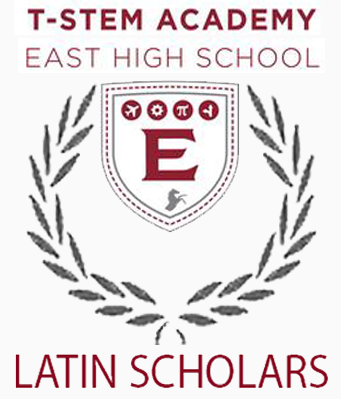 “I am the captain of my soul.”							Medium______										Large	______										X-Large	______									XXL or XXXL (+$3) ___										TOTAL: __________Latin Club Bumper Magnets!  THESE WE CAN ORDER NOW								    $3 per Bumper Magnet ______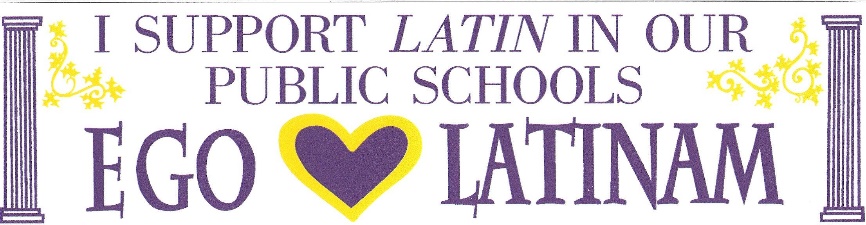 									TOTAL: __________School email:  _____________@student.scsk12.orgNomina parentum: ____________________________________________Phone: __________________________For field trips, I am: able to chaperone unable to chaperone 